Как поменять местами блоки с информацией в этапе сценария урока прошлой версии конструктора1. Блок с информацией в этапе сценария урока можно переместить, зажав мышкой край оранжевой рамки объекта. 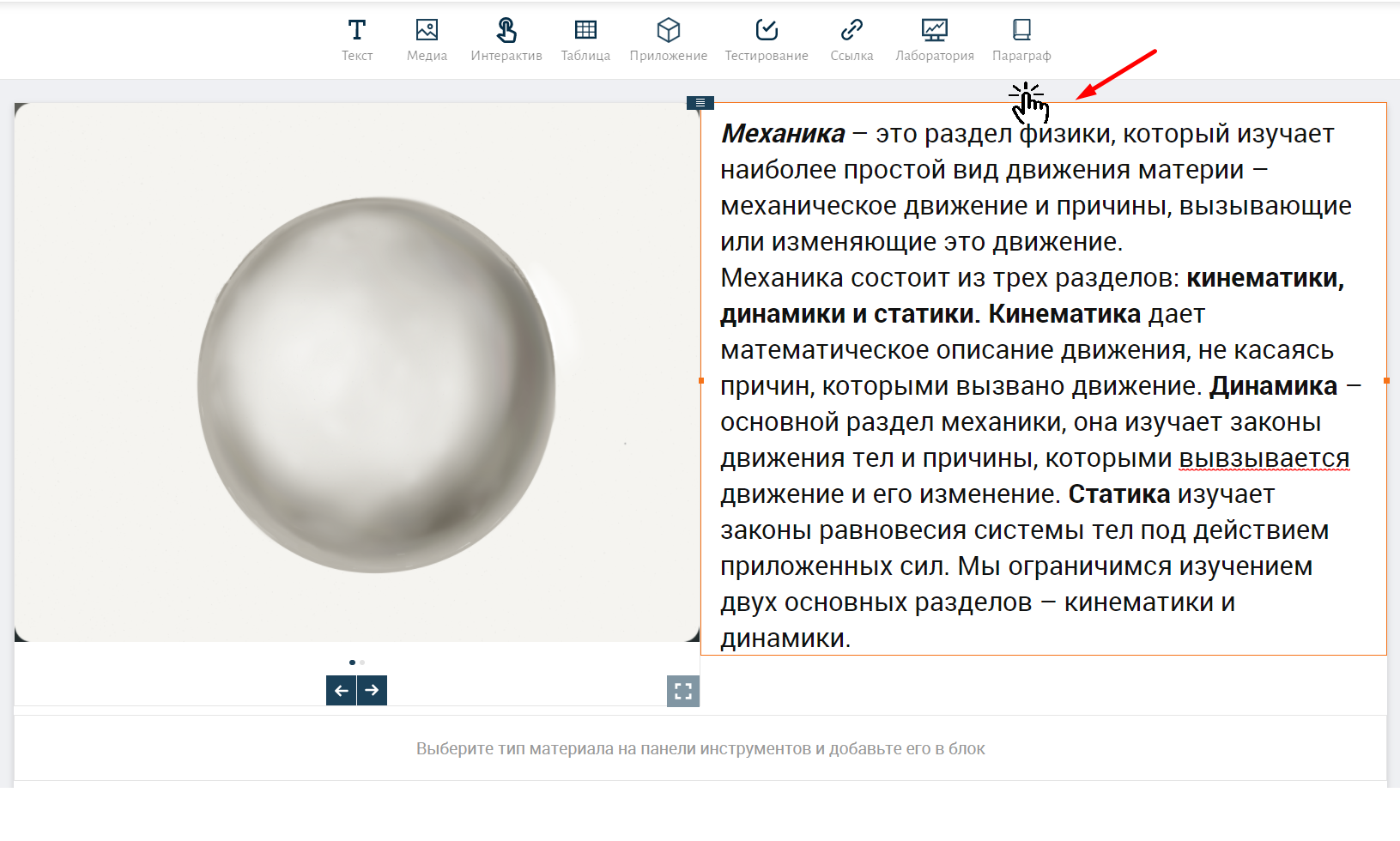 2. После, удерживая мышкой перемещаемый объект, его необходимо перетащить в противоположную сторону. 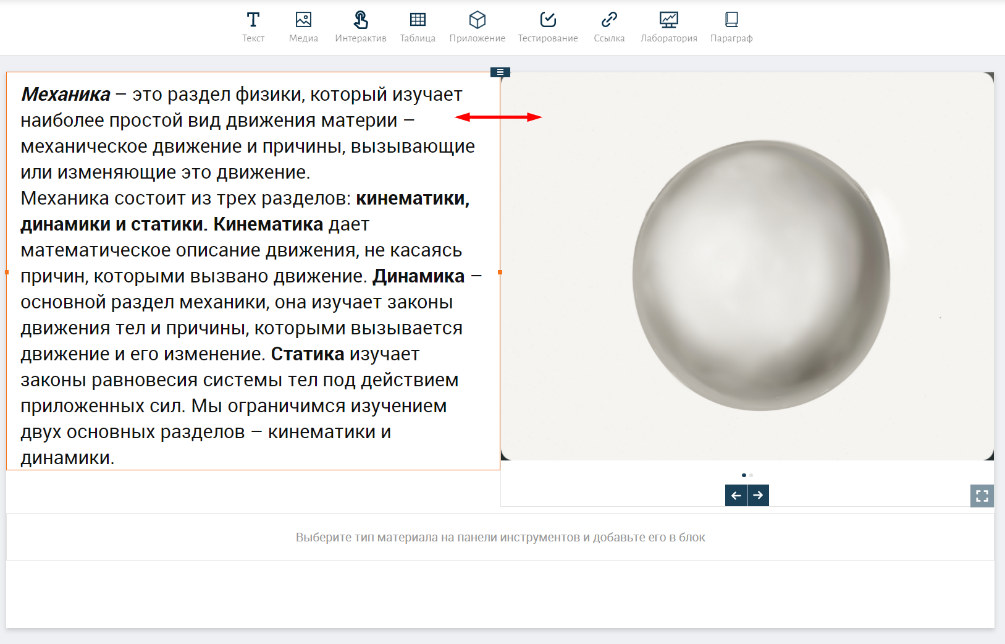 3. Объекты поменялись местами.